Homework/ExtensionStep 6: Compare and Order Fractions Greater than 1National Curriculum Objectives:Mathematics Year 5: (5F3) Compare and order fractions whose denominators are all multiples of the same numberDifferentiation: Questions 1, 4 and 7 (Varied Fluency)Developing Circle the greatest fraction. Includes fractions where the denominators are multiples of the same number (halving and doubling only). Pictorial representations used. Expected Circle the greatest fraction. Includes fractions where the denominators are multiples of the same number. Pictorial representations used. Greater Depth Circle the greatest fraction. Includes fractions where the denominators share a common factor or common multiples. Questions 2, 5 and 8 (Varied Fluency)Developing Compare two improper fractions using <, > or =. Includes fractions where the denominators are multiples of the same number (halving and doubling only). Pictorial representations used. Expected Compare two improper fractions using <, > or =. Includes fractions where the denominators are multiples of the same number. Pictorial representations used. Greater Depth Compare two improper fractions using <, > or =. Includes fractions where the denominators share a common factor or common multiples.Questions 3, 6 and 9 (Reasoning and Problem Solving)Developing Compare and order three improper fractions and explain. Includes fractions where the denominators are multiples of the same number (halving and doubling only). Pictorial representations used. Expected Compare and order three improper fractions and explain. Includes fractions where the denominators are multiples of the same number.Greater Depth Compare and order three improper fractions and explain. Includes fractions where the denominators share a common factor or common multiples. More Year 5 Fractions resources.Did you like this resource? Don’t forget to review it on our website.classroomsecrets.co.ukHomework/Extension – Compare and Order Fractions > 1– Teaching Informationclassroomsecrets.co.ukHomework/Extension – Compare and Order Fractions > 1 – Year 5 Developingclassroomsecrets.co.ukHomework/Extension – Compare and Order Fractions > 1 – Year 5 Expectedclassroomsecrets.co.ukHomework/Extension – Compare and Order Fractions > 1 – Year 5 Greater DepthHomework/ExtensionCompare and Order Fractions Greater than 1DevelopingAA. > B. = C. = D. < Amy , Zane , Lena  = 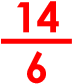 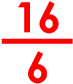 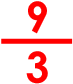 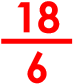 ExpectedBA. < B. = C. < D. >       Aliyah , Jack  = , Mckenzie 2 = 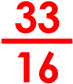 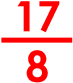 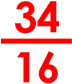 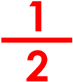 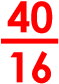 Greater DepthAA. < B. = C. = D. >Various answers, for example: James  = 2, Freya 2 = 2, Lucy  = 2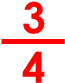 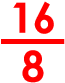 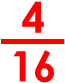 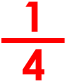 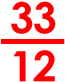 classroomsecrets.co.ukHomework/Extension – Compare and Order Fractions > 1  ANSWERS1. Circle the greatest fraction. 1	C. 1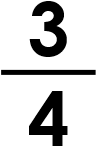 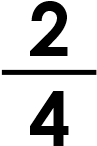 1	VF 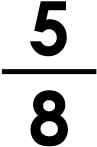 HW/Ext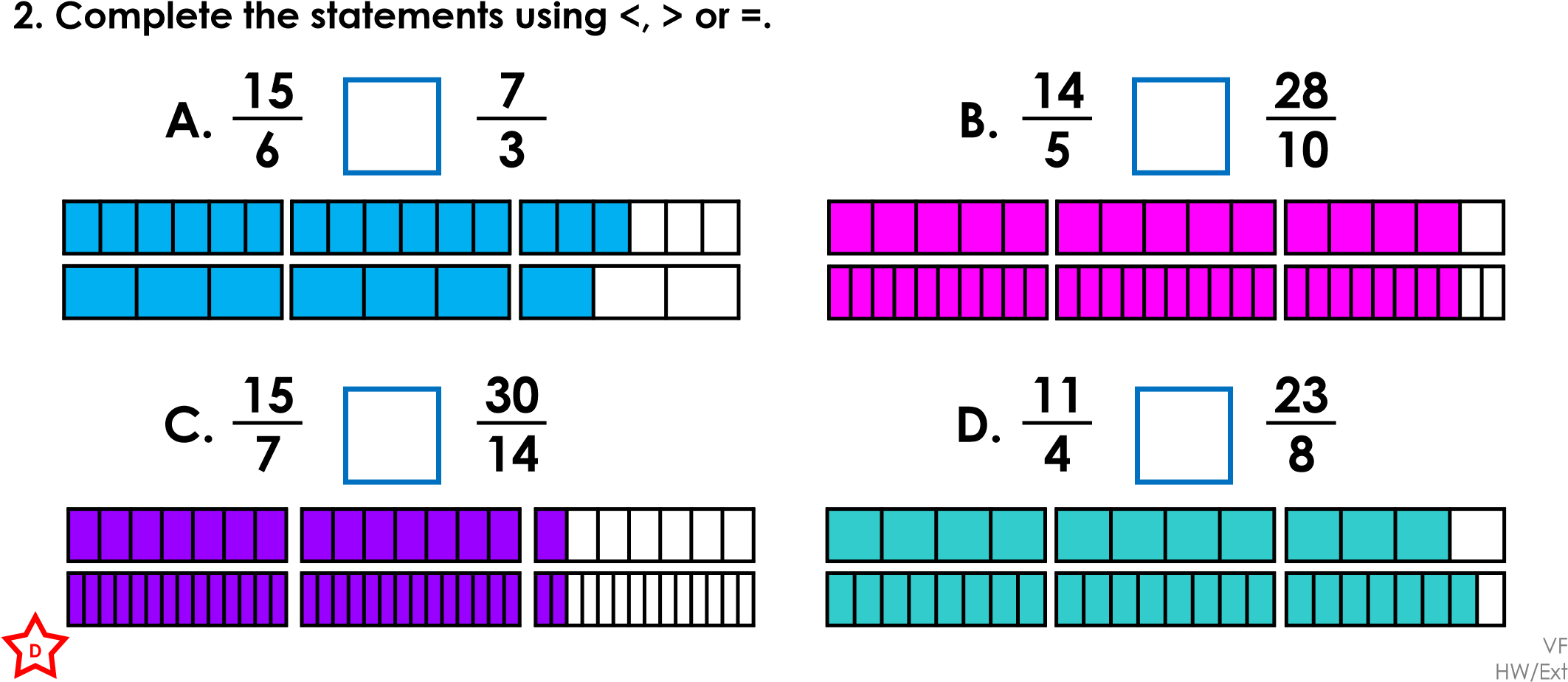 3. Lena, Zane and Amy are swimming lengths of the swimming pool. They have expressed their distances as improper fractions. 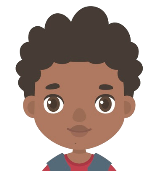 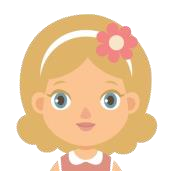 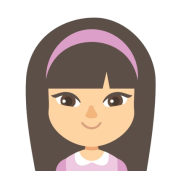 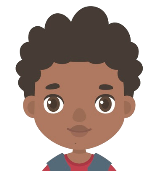 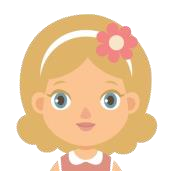 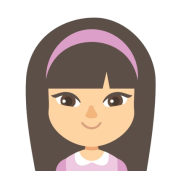 Zane	Put their distances in ascending order. Explain your answer. 	RPS HW/Ext4. Circle the greatest fraction. 2	C. 2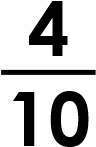 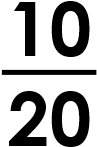 2	VF 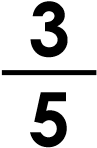 HW/Ext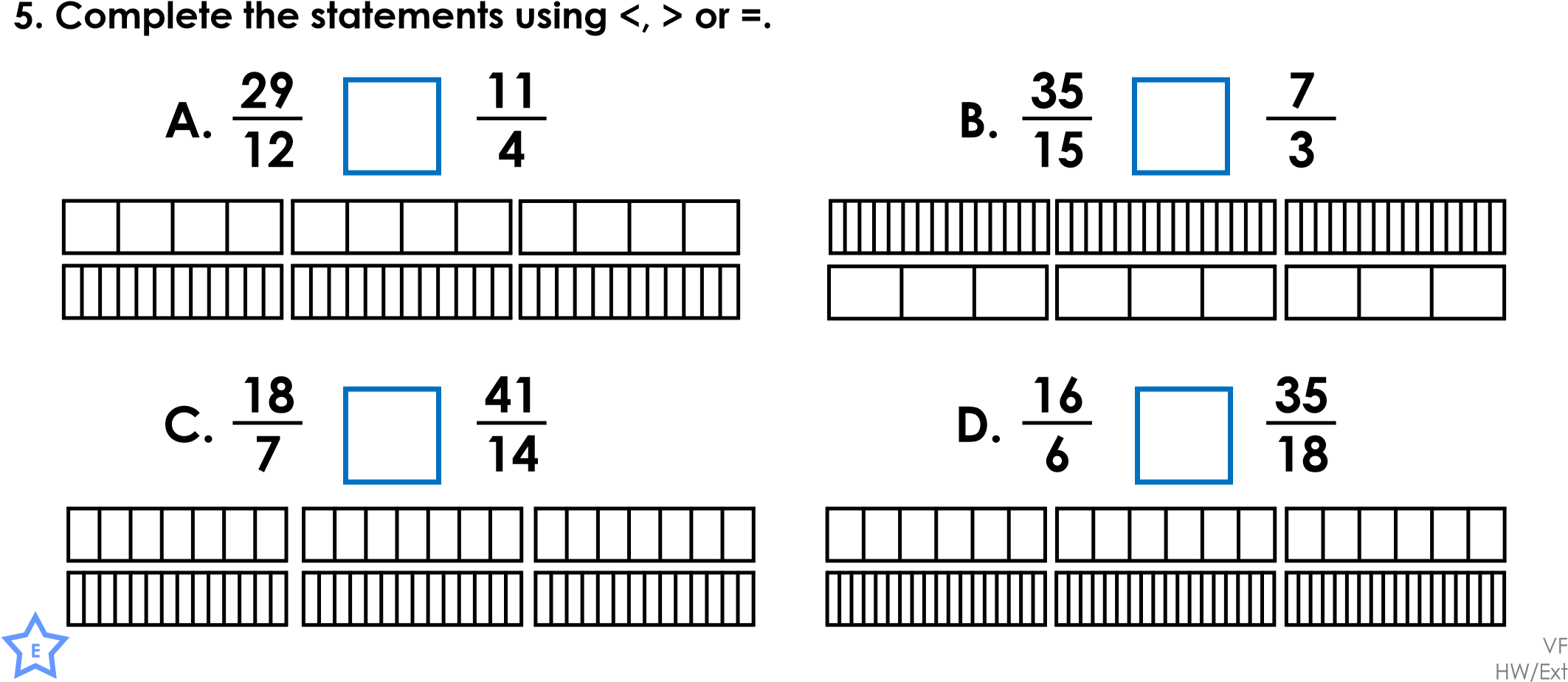 6. Jack, Aliyah and Mckenzie are running round their school track. They have expressed their distances as improper fractions and mixed numbers. 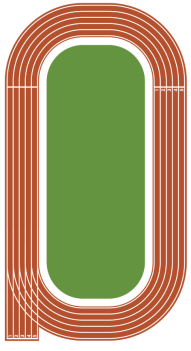 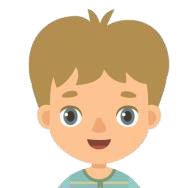 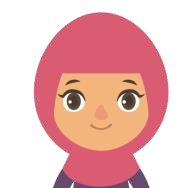 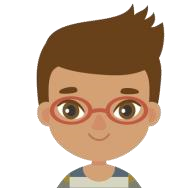 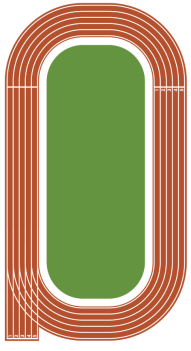 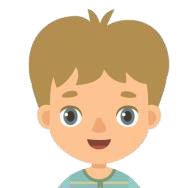 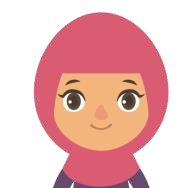 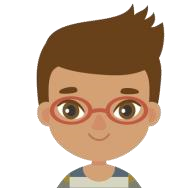 Mckenzie	Put their distances in ascending order. Explain your answer. 	RPS HW/Ext7. Circle the greatest fraction. 	A. 2	B. 2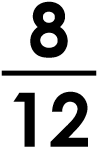 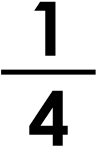 	C. 2	D. 2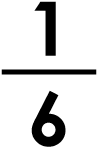 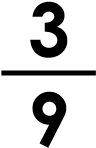 VF HW/Ext8. Complete the statements using <, > or =. 	A. 			B. 		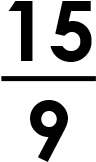 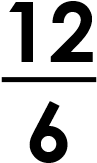 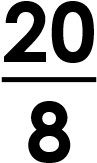 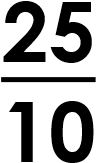 	C.			D. 		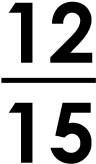 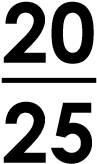 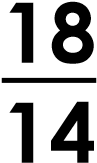 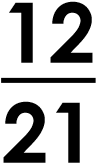 VF HW/Ext9. Freya, James and Lucy are filling beakers for a science experiment. They have expressed their volumes as improper fractions and mixed numbers. 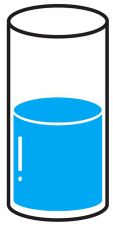 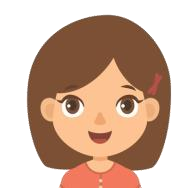 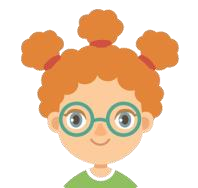 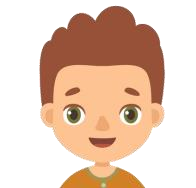 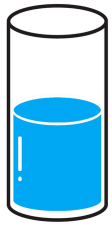 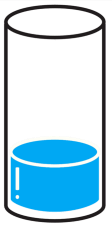 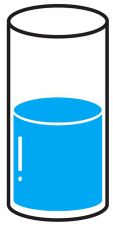 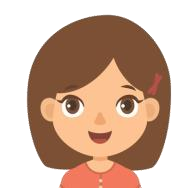 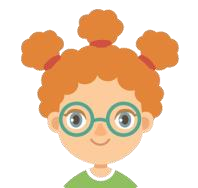 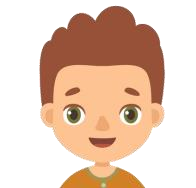 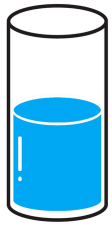 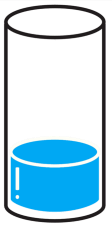 Lucy	Put their volumes in ascending order. Explain your answer. 	RPS HW/Ext